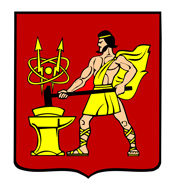 АДМИНИСТРАЦИЯ  ГОРОДСКОГО ОКРУГА ЭЛЕКТРОСТАЛЬМОСКОВСКОЙ   ОБЛАСТИПОСТАНОВЛЕНИЕ_____28.12.2022____ № ______1542/12___________О внесении изменений в муниципальную программу городского округа Электросталь Московской области «Переселение граждан из аварийного жилищного фонда»В соответствии с Бюджетным кодексом Российской Федерации, государственной программой Московской области «Переселение граждан из аварийного жилищного фонда в Московской области на 2019-2025 годы», утвержденной постановлением Правительства Московской области от 28.03.2019 № 182/10, Порядком разработки и реализации муниципальных программ городского округа Электросталь Московской области, утвержденным постановлением Администрации городского округа Электросталь Московской области от 14.05.2021 № 378/5, Перечнем муниципальных программ городского округа Электросталь Московской области, утвержденным постановлением Администрации городского округа Электросталь Московской области от 23.09.2019 №661/9 (с изменениями от 02.03.2021 №176/3, от 20.06.2022 №623/6, от 03.11.2022 №1254/11), решением Совета депутатов городского округа Электросталь Московской области от 16.12.2021 № 106/22 «О бюджете городского округа Электросталь Московской области на 2022 год и на плановый период 2023 и 2024 годов», Администрация городского округа Электросталь Московской области ПОСТАНОВЛЯЕТ:1. Внести изменения в муниципальную программу городского округа Электросталь Московской области «Переселение граждан из аварийного жилищного фонда», утвержденную постановление Администрации городского округа Электросталь Московской области от 16.12.2019 № 958/12 (в редакции Постановлений Администрации городского округа Электросталь Московской области от 13.03.2020 №171/3, от 24.12.2020 №904/12, от 01.02.2021 №63/2, от 12.03.2021 №201/3, от 27.05.2021 №413/5, от 04.08.2021 №618/8, от 29.10.2021 №822/10, от 04.02.2022 №115/2, от 27.04.2022 №424/4, от 15.06.2022 №602/6, от 13.09.2022 №1026/9, от 03.11.2022 № 1256/11), изложив ее в новой редакции согласно приложению к настоящему постановлению.2. Опубликовать настоящее постановление на официальном сайте городского округа Электросталь Московской области по адресу: www.electrostal.ru.3. Настоящее постановление вступает в силу после его официального опубликования и действует до 01.04.2023г..4. Контроль за выполнением настоящего постановления возложить на заместителя Главы Администрации городского округа Электросталь Московской области Денисова В.А.МУНИЦИПАЛЬНАЯ ПРОГРАММА ГОРОДСКОГО ОКРУГА ЭЛЕКТРОСТАЛЬ МОСКОВСКОЙ ОБЛАСТИ«ПЕРЕСЕЛЕНИЕ ГРАЖДАН ИЗ АВАРИЙНОГО ЖИЛИЩНОГО ФОНДА» 1. Паспорт муниципальной программы городского округа Электросталь Московской области«Переселение граждан из аварийного жилищного фонда» на 2020-2025 гг2. Общая характеристика сферы реализации муниципальной программы, в том числе формулировка основных проблем в указанной сфереОдним из ключевых приоритетов государственной политики Российской Федерации является повышение качества жизни своих граждан. Важнейшим направлением в данной сфере выступает переселение граждан из аварийного жилищного фонда. Мониторинг текущего состояния жилищного фонда на территории городского округа Электросталь Московской области (далее – городской округ) по состоянию на 1 января 2019 года выявил площадь аварийного жилищного фонда в городском округе, признанного таковым до 01.01.2017 –2 639,9 кв.м. Данный аварийный фонд подлежит расселению за счет федерального бюджета, за счёт средств бюджета Московской области и бюджета городского округа, а также за счет внебюджетных источников (в рамках заключённых договоров о развитии застроенных территорий).Муниципальная программа городского округа Электросталь Московской области «Переселение граждан из аварийного жилищного фонда» 2020–2025 года (далее – муниципальная программа) реализуется в целях:- обеспечения расселения многоквартирных домов, признанных в установленном законодательством Российской Федерации порядке аварийными и подлежащими сносу или реконструкции в связи с физическим износом в процессе эксплуатации;- создания безопасных и благоприятных условий проживания граждан;- финансового и организационного обеспечения переселения граждан из непригодного для проживания жилищного фонда.Основными задачами муниципальной программы являются:- качественное улучшение технических характеристик и повышение энергоэффективности при строительстве многоквартирных жилых домов для переселения граждан из аварийного жилищного фонда;- координация решения финансовых и организационных вопросов расселения аварийных многоквартирных жилых домов, расположенных на территории городского округа Электросталь Московской области;- переселение граждан, проживающих в признанных аварийными многоквартирных жилых домах.Муниципальная программа  определяет перечень многоквартирных домов: - признанных до 01.01.2017 в установленном законодательством Российской Федерации порядке аварийными и подлежащими сносу или реконструкции в связи с физическим износом в процессе их эксплуатации (далее – аварийные многоквартирные дома) и подлежащие расселению в рамках государственной программы Московской области «Переселение граждан из аварийного жилищного фонда в Московской области на 2019-2025 годы» за счет средств государственной корпорации – Фонда содействия реформированию жилищно-коммунального хозяйства (далее также – Фонд) и перечень аварийных многоквартирных домов, подлежащих расселению за средства внебюджетных источников;- признанных после 01.01.2017 в установленном законодательством Российской Федерации порядке аварийными и подлежащими сносу или реконструкции в связи с физическим износом в процессе их эксплуатации и подлежащие расселению в рамках договоров о развитии застроенных территорий (за средства внебюджетных источников), а также иных источников финансирования.Перечень многоквартирных домов,признанных в установленном законодательством Российской Федерации порядке аварийнымии подлежащими сносу или реконструкции в связи с физическим износом в процессе их эксплуатации* Мероприятия по расселению домов, способ расселения которых не определен, будут включены в перечень мероприятий муниципальной программы после определения способа расселения. 3. Цели и задачи муниципальной программыЦелями муниципальной программы являются:- обеспечение расселения многоквартирных домов, признанных в установленном законодательством Российской Федерации порядке аварийными и подлежащими сносу или реконструкции в связи с физическим износом в процессе эксплуатации;- создание безопасных и благоприятных условий проживания граждан и внедрение ресурсосберегающих, энергоэффективных технологий;- финансовое и организационное обеспечение переселения граждан из непригодного для проживания жилищного фонда.В ходе реализации муниципальной программы осуществляются:- финансовое и организационное обеспечение городского округа в вопросе переселения граждан из аварийных многоквартирных домов;- выполнение обязательств собственника по предоставлению жилых помещений гражданам, проживающим в муниципальных жилых помещениях аварийных многоквартирных домов;- обеспечение жилищных прав собственников жилых помещений в аварийных многоквартирных домах, связанных с изъятием их жилых помещений для муниципальных нужд путем приобретения жилых помещений и (или) предоставления возмещения за жилые помещения;- установление единого порядка реализации в городском округе мероприятий по переселению граждан из аварийного жилищного фонда.Основными задачами муниципальной программы являются:- качественное улучшение технических характеристик и повышение энергоэффективности при строительстве многоквартирных жилых домов для переселения граждан из аварийного жилищного фонда;- координация решения финансовых и организационных вопросов расселения аварийных многоквартирных жилых домов, расположенных на территории городского округа;- переселение граждан, проживающих в признанных аварийными многоквартирных жилых домах.4. Объемы и источники финансирования муниципальной программы1. Источниками финансирования муниципальной программы в части реализации Подпрограммы I являются средства Фонда, средства бюджета Московской области и средства бюджета городского округа.Общий объем средств, направляемых на реализацию мероприятий региональной программы, составляет 27 156 740,00 рублей,                            в том числе:14 867 940,00 рублей - средства Фонда содействия реформированию ЖКХ; 3 781 820,00 рублей - средства бюджета Московской области;8 506 980,00 рублей – средства бюджета городского округа Электросталь Московской области.Предельная стоимость одного квадратного метра общей площади жилых помещений, предоставляемых гражданам в соответствии с региональной программой, установлена для Московской области приказом Министерства строительства и жилищно-коммунального хозяйства Российской Федерации от 19.12.2018 №822/пр «О показателях средней рыночной стоимости одного квадратного метра общей площади жилого помещения по субъектам Российской Федерации на I квартал 2019 года» в размере 61 040,00 рубля. Планируемая стоимость жилых помещений, предоставляемых гражданам в расчете на один квадратный метр общей площади жилых помещений, рассчитана исходя из произведения общей площади расселяемых жилых помещений в аварийных многоквартирных домах, включенных в региональную программу, на предельную стоимость одного квадратного метра общей расселяемой площади жилых помещений равную 61 040 рублям.Планируемый размер возмещения за изымаемое жилое помещение, выплачиваемое в соответствии со статьей 32 Жилищного кодекса Российской Федерации, рассчитан исходя из произведения общей площади расселяемых жилых помещений в аварийных многоквартирных домах, включенных в региональную программу, на предельную стоимость одного квадратного метра общей расселяемой площади жилых помещений, равную 61 040 рублям.Объем финансирования на реализацию региональной программы рассчитан исходя из произведения общей площади расселяемых жилых помещений в аварийных многоквартирных домах, включенных в региональную программу, на предельную стоимость одного квадратного метра общей площади жилых помещений.В случае заключения муниципального контракта на строительство домов или приобретение жилых помещений по цене, превышающей предельную стоимость одного квадратного метра общей площади жилого помещения, финансирование расходов на оплату стоимости такого превышения осуществляется за счет средств местного бюджета. Региональная программа по переселению граждан из аварийного жилищного фонда предусматривает предоставление местному бюджету субсидии из областного бюджета в порядке, установленном Правительством Московской области.В соответствии со статьей 32 Жилищного кодекса Российской Федерации возмещение за изымаемое жилое помещение определяется соглашением с собственником жилого помещения, при этом размер возмещения определяется на основании проведенной оценки выкупной стоимости изымаемого жилого помещения в соответствии с частью 7 статьи 32 Жилищного кодекса Российской Федерации. В случае, если размер возмещения за изымаемое жилое помещение ниже стоимости планируемого к предоставлению жилого помещения, часть стоимости, составляющей разницу, может быть оплачена за счет средств собственника, приобретающего помещение.Средства на строительство жилых помещений расходуются участником региональной программы в пределах цен, определенных исходя из стоимости заключённых контрактов.Участник региональной программы вправе направлять на реализацию мероприятий региональной программы дополнительные средства из местного бюджета и внебюджетных источников.2. Источниками финансирования муниципальной программы в части реализации Подпрограммы II являются внебюджетные средства и средства бюджета городского округа.5. Механизм реализации муниципальной программы Муниципальный заказчик организует выполнение программных мероприятий в соответствии с Федеральным законом, Указом Президента Российской Федерации от 07.05.2018 № 204 «О национальных целях и стратегических задачах развития Российской Федерации на период до 2024 года» и жилищным законодательством Российской Федерации.При реализации мероприятий муниципальной программы необходимо исходить из следующих положений:5.1. Принятие решений и проведение мероприятий по переселению граждан из аварийного жилищного фонда, в том числе за счет средств областного и местного бюджетов, производятся в соответствии со статьями 32, 86 и частями 2, 3 статьи 88, статьей 89 Жилищного кодекса Российской Федерации, Федеральным законом:граждане, являющиеся собственниками жилых помещений в многоквартирных домах, признанных аварийными и подлежащими сносу, в соответствии со статьей 32 Жилищного кодекса Российской Федерации имеют право на возмещение за изымаемые у них жилые помещения либо по соглашению им может быть предоставлено взамен изымаемого жилого помещения другое жилое помещение с зачетом его стоимости;граждане, занимающие жилые помещения по договору социального найма, выселяемые в порядке, предусмотренном статьей 86, частями 2 и 3 статьи 88 Жилищного кодекса Российской Федерации, имеют право на предоставление им другого благоустроенного жилого помещения по договору социального найма, равнозначного по общей площади ранее занимаемому жилому помещению.5.2. Гражданам, занимающим по договору социального найма жилые помещения муниципального жилищного фонда, которые признаны аварийными и подлежащими сносу или реконструкции, и состоящим на учете в качестве нуждающихся в жилых помещениях, предоставляемых по договору социального найма, жилое помещение муниципального жилищного фонда может предоставляться по договору социального найма по норме предоставления, установленной муниципальными образованиями Московской области. В случае отсутствия подходящего по площади жилого помещения в связи с проектным решением, общая площадь жилого помещения может отличаться от установленной нормы предоставления не более чем на 10 процентов. При этом гражданам может быть предоставлено несколько жилых помещений, общая площадь которых не отличается от установленной нормы предоставления более чем на 10 процентов.5.3. Переселение граждан из аварийного жилищного фонда осуществляется следующими способами:приобретение жилых помещений, в том числе:в многоквартирных домах;в многоквартирных домах у застройщика (в том числе в многоквартирных домах, строительство которых не завершено, включая строящиеся (создаваемые) многоквартирные дома с привлечением денежных средств граждан и (или) юридических лиц), или в домах, указанных в пункте 2 части 2 статьи 49 Градостроительного кодекса Российской Федерации, при условии наличия положительного заключения государственной экспертизы проекта дома;строительство многоквартирных домов, указанных в пункте 2 части 2 статьи 49 Градостроительного кодекса Российской Федерации;выплата лицам, в чьей собственности находятся жилые помещения, входящие в аварийный жилищный фонд, возмещения за изымаемые помещения в соответствии со статьей 32 Жилищного кодекса Российской Федерации.5.4. Жилые помещения, созданные либо приобретенные за счет средств, предусмотренных региональной программой, оформляются в муниципальную собственность в целях дальнейшего предоставления переселяемым гражданам в соответствии с жилищным законодательством на условиях социального найма либо в порядке, предусмотренном статьей 32 Жилищного кодекса Российской Федерации.5.5. Сбор и обобщение информации о сносе жилых домов, не подлежащих капитальному ремонту или реконструкции,                                                и об использовании освобожденных земельных участков.6. Показатели реализации муниципальной программы городского округа Электросталь Московской области«Переселение граждан из аварийного жилищного фонда»* плановые значения показателей перенесены с 2020 года в связи с переносом мероприятий по расселению аварийного жилищного фонда за счет внебюджетных источников .    ** в связи с расторжением ДРЗТ значение показателей = 0.7. Методика расчета значений показателей  реализации муниципальной программы городского округа Электросталь Московской области «Переселение граждан из аварийного жилищного фонда»8. Порядок проведения мониторинга и контроля за ходом реализации муниципальной программы и расходованием денежных средств, предусмотренных на реализацию мероприятий муниципальной программыМуниципальный заказчик подпрограммы:1) разрабатывает подпрограмму;2) формирует прогноз расходов на реализацию мероприятий и готовит финансовое экономическое обоснование;3) вводит в подсистему ГАСУ МО отчеты о реализации подпрограммы;4) осуществляет координацию деятельности ответственных за выполнение мероприятий при реализации подпрограммы;5) участвует в обсуждении вопросов, связанных с реализацией и финансированием подпрограммы;6) согласовывает «Дорожные карты» (при необходимости их разработки), внесение в них изменений и отчеты об их исполнении.Ответственный за выполнение мероприятия:1) формирует прогноз расходов на реализацию мероприятия и направляет его муниципальному заказчику подпрограммы;2) участвует в обсуждении вопросов, связанных с реализацией и финансированием подпрограммы в части соответствующего мероприятия;3) разрабатывает (при необходимости) «Дорожные карты» по основным мероприятиям, ответственным за выполнение которых является;4) направляет муниципальному заказчику подпрограммы отчет о реализации мероприятия, отчет об исполнении «Дорожных карт».В целях подготовки отчетов о реализации муниципальной программы ответственный за выполнение мероприятия направляет муниципальному заказчику подпрограммы:1) ежеквартально до 15 числа месяца, следующего за отчетным кварталом, - оперативный отчет о реализации мероприятий, ответственным за выполнение которых является;2) ежегодно в срок до 15 февраля года, следующего за отчетным, - годовой отчет о реализации мероприятий, ответственным за выполнение которых является, для оценки эффективности реализации муниципальной программы.Форма представления отчетов определяется муниципальным заказчиком подпрограммы.Одновременно с отчетами о реализации мероприятий представляются отчеты о реализации «дорожных карт».Муниципальный заказчик подпрограммы с учетом представленной ответственным за выполнение мероприятия информации формирует в ГАСУ МО отчетность о реализации муниципальной программы. Состав, форма и сроки формирования отчетности о ходе реализации мероприятий Муниципальной программы определены Порядком разработки и реализации муниципальных программ городского округа Электросталь Московской области, утвержденным постановлением Администрации городского округа Электросталь Московской области от 27.08.2013 №651/8 (с последующими изменениями и дополнениями).9. Подпрограмма I «Обеспечение устойчивого сокращения непригодного для проживания жилищного фонда»9.1. Паспорт подпрограммы I «Обеспечение устойчивого сокращения непригодного для проживания жилищного фонда» на 2020-2025 гг9.2. Характеристика проблем, решаемых посредством мероприятий Подпрограммы IРеализация мероприятий Подпрограммы I направлена на ликвидацию жилищного фонда, признанного по 01.01.2017 аварийным и подлежащим сносу или реконструкции в связи с физическим износом в процессе эксплуатации.Подпрограммой I предусмотрена реализация комплекса мероприятий, направленных на устранение существующих проблем в сфере аварийного жилищного фонда на территории городского округа Электросталь Московской области (далее – городской округ) посредством переселения граждан.Основное мероприятие направлено на переселение граждан из аварийного жилищного фонда, признанного таковым до 01.01.2017. В ходе реализации Подпрограммы I осуществляются:- финансовое и организационное обеспечение на территории городского округа в вопросе переселения граждан из аварийных многоквартирных домов;- выполнение обязательств собственника по предоставлению жилых помещений гражданам, проживающим в муниципальных жилых помещениях аварийных многоквартирных домов;- обеспечение жилищных прав собственников жилых помещений в аварийных многоквартирных домах, связанных с изъятием их жилых помещений для муниципальных нужд путем приобретения жилых помещений и (или) предоставления возмещения за жилые помещения;- обеспечение граждан, проживающих в аварийных многоквартирных домах, благоустроенными жилыми помещениями, в соответствии с условиями и требованиями, установленными Федеральным законом. Жилые помещения, предоставляемые гражданам в рамках Подпрограммы I, должны соответствовать Рекомендуемым требованиям к жилью, строящемуся или приобретаемому в рамках региональной программы  по переселению граждан из аварийного жилищного фонда, установленным в приложении № 2 к методическим рекомендациям по разработке региональной адресной программы по переселению граждан из аварийного жилищного фонда, утвержденным приказом Министерства строительства и жилищно-коммунального хозяйства Российской Федерации от 31.01.2019 № 65/пр.;- установление единого порядка реализации в городском округе мероприятий по переселению граждан из аварийного жилищного фонда.9.3. Концептуальные направления реформирования, модернизации, преобразования отдельных сфер социально-экономического развития городского округа Электросталь Московской области, реализуемых в рамках Подпрограммы IКонцепция Подпрограммы I представляет собой цели, задачи, принципы, содержание, механизм организации, определения прогнозов и эффективности реализации основных направлений по переселению граждан из аварийного жилищного фонда на территории городского округа, признанного таковым до 01.01.2017.Мероприятия Подпрограммы I способствуют реализации на территории городского округа в полном объеме положений Федерального закона.Исходя из общей площади жилых помещений в аварийных многоквартирных домах, на расселение которых планируется предоставление финансовой поддержки за счет средств Фонда, и в соответствии с пунктом 5 части 2 статьи 16 Федерального закона региональная программа переселения распределена по этапам.Реализация мероприятий Подпрограммы I направлена на ликвидацию жилищного фонда, признанного в период с 01.01.2012 по 01.01.2017 аварийным и подлежащим сносу или реконструкции в связи с физическим износом в процессе эксплуатации.Подпрограммой предусмотрена реализация комплекса мероприятий, направленных на устранение существующих проблем в сфере аварийного жилищного фонда городского округа Электросталь Московской области посредством переселения граждан.Основное мероприятие направлено на переселение граждан из аварийного жилищного фонда, признанного таковым до 01.01.2017.В ходе реализации Подпрограммы Iосуществляются:- финансовое и организационное обеспечение мероприятий, направленных на переселение граждан из аварийных многоквартирных домов;- выполнение обязательств собственника по предоставлению жилых помещений гражданам, проживающим в муниципальных жилых помещениях аварийных многоквартирных домов;- обеспечение жилищных прав собственников жилых помещений в аварийных многоквартирных домах, связанных с изъятием их жилых помещений для муниципальных нужд путем приобретения жилых помещений и (или) предоставления возмещения за жилые помещения;- обеспечение граждан, проживающих в аварийных многоквартирных домах, благоустроенными жилыми помещениями, в соответствии с условиями и требованиями, установленными Федеральным законом от 21.07.2007 № 185-ФЗ «О Фонде содействия реформированию жилищно-коммунального хозяйства». Жилые помещения, предоставляемые гражданам в рамках ПодпрограммыI, должны соответствовать Рекомендуемым требованиям к жилью, строящемуся или приобретаемому в рамках программы по переселению граждан из аварийного жилищного фонда, установленным в приложении N 2 к методическим рекомендациям по разработке региональной адресной программы по переселению граждан из аварийного жилищного фонда, утвержденным приказом Министерства строительства и жилищно-коммунального хозяйства Российской Федерации от 31.01.2019 N 65/пр.;- обеспечение целевого расходования средств, выделенных на приобретение жилых помещений и (или) предоставление возмещения за жилые помещения для переселения граждан, проживающих в аварийных многоквартирных домах.9.4. Перечень мероприятий Подпрограммы I «Обеспечение устойчивого сокращения непригодного для проживания жилищного фонда» на 2020-2025 гг10. Подпрограмма II«Обеспечение мероприятий по переселению граждан из аварийного жилищного фонда в Московской области»10.1. Паспорт Подпрограммы II «Обеспечение мероприятий по переселению граждан из аварийного жилищного фонда в Московской области» на 2020-2025 гг10.2. Характеристика проблем, решаемых посредством мероприятий Подпрограммы IIРеализация мероприятий Подпрограммы II направлена на ликвидацию жилищного фонда, признанного аварийным и подлежащим сносу или реконструкции в связи с физическим износом в процессе эксплуатации.Подпрограммой II предусмотрена реализация комплекса мероприятий, направленных на устранение существующих проблем в сфере аварийного жилищного фонда городского округа Электросталь Московской области посредством переселения граждан.Основное мероприятие направлено на переселение граждан из аварийного жилищного фонда только за счет внебюджетных источников.В ходе реализации Подпрограммы II осуществляются:- организационное обеспечение  городского округа Электросталь Московской области в вопросе переселения граждан из аварийных многоквартирных домов;- выполнение обязательств собственника по предоставлению жилых помещений гражданам, проживающим в муниципальных жилых помещениях аварийных многоквартирных домов;- обеспечение жилищных прав собственников жилых помещений в аварийных многоквартирных домах, связанных с изъятием их жилых помещений для муниципальных нужд путем приобретения жилых помещений и (или) предоставления возмещения за жилые помещения;- обеспечение граждан, проживающих в аварийных многоквартирных домах, благоустроенными жилыми помещениями, в соответствии с условиями и требованиями, установленными Федеральным законом.10.3. Концептуальные направления реформирования, модернизации, преобразования отдельных сферы социально-экономического развития городского округа Электросталь Московской области, реализуемых в рамках Подпрограммы IIКонцепция Подпрограммы II представляет собой цели, задачи, принципы, содержание, механизм организации, определения прогнозов и эффективности реализации основных направлений по переселению граждан из аварийного жилищного фонда в городском округе Электросталь Московской области за счет средств внебюджетных источников.Основными целями Подпрограммы II являются:создание безопасных и благоприятных условий проживания граждан и внедрение ресурсосберегающих, энергоэффективных технологий;организационное обеспечение переселения граждан из аварийных многоквартирных жилых домов.Основными задачами Подпрограммы II являются: качественное улучшение технических характеристик и повышение энергоэффективности при строительстве многоквартирных жилых домов для переселения граждан из аварийного жилищного фонда;координация решения организационных вопросов расселения аварийных многоквартирных жилых домов, расположенных на территории  городского округа Электросталь Московской области;переселение граждан, проживающих в признанных аварийными многоквартирных жилых домах.Перечень аварийных многоквартирных домов Подпрограммы II включает в себя аварийный жилищный фонд на территории городского округа Электросталь Московской области, признанный таковым в порядке, утвержденном постановлением Правительства Российской Федерации от 28.01.2006 № 47 «Об утверждении Положения о признании помещения жилым помещением, жилого помещения непригодным для проживания, и многоквартирного дома аварийным и подлежащим сносу или реконструкции, садового дома жилым домом и жилого дома садовым домом».  Предоставление жилых помещений осуществляется в соответствии со статьями 32, 86 и 89 Жилищного кодекса.10.4. Перечень мероприятий Подпрограммы II «Обеспечение мероприятий по переселению граждан из  аварийного жилищного фонда в Московской области» на 2020-2025 гг».Глава городского округаИ.Ю.ВолковаПриложение к постановлению Администрации городского округа Электросталь Московской области от ____28.12.2022_____№____1542/12_________«УТВЕРЖДЕНАпостановлением Администрации городского округа Электросталь Московской области от 16.12.2019 № 958/12 (в редакции постановлений Администрации городского округа Электросталь Московской области от 13.03.2020 №171/3, от 24.12.2020 №904/12,           от 01.02.2021 №63/2, от 12.03.2021 №201/3, от 27.05.2021 №413/5, от 04.08.2021 №618/8, от 29.10.2021 №822/10, от 04.02.2022 №115/2, от 27.04.2022 №424/4, от 15.06.2022 №602/6, от 13.09.2022 №1026/9, от 03.11.2022 № 1256/11)Координатор муниципальной программыЗаместитель Главы Администрации городского округа Электросталь Московской области В. А. ДенисовЗаместитель Главы Администрации городского округа Электросталь Московской области В. А. ДенисовЗаместитель Главы Администрации городского округа Электросталь Московской области В. А. ДенисовЗаместитель Главы Администрации городского округа Электросталь Московской области В. А. ДенисовЗаместитель Главы Администрации городского округа Электросталь Московской области В. А. ДенисовЗаместитель Главы Администрации городского округа Электросталь Московской области В. А. ДенисовЗаместитель Главы Администрации городского округа Электросталь Московской области В. А. ДенисовМуниципальный заказчик муниципальной программыКомитет по строительству, дорожной деятельности и благоустройства Администрации городского округа Электросталь Московской областиКомитет по строительству, дорожной деятельности и благоустройства Администрации городского округа Электросталь Московской областиКомитет по строительству, дорожной деятельности и благоустройства Администрации городского округа Электросталь Московской областиКомитет по строительству, дорожной деятельности и благоустройства Администрации городского округа Электросталь Московской областиКомитет по строительству, дорожной деятельности и благоустройства Администрации городского округа Электросталь Московской областиКомитет по строительству, дорожной деятельности и благоустройства Администрации городского округа Электросталь Московской областиКомитет по строительству, дорожной деятельности и благоустройства Администрации городского округа Электросталь Московской областиЦели муниципальной программыОбеспечение расселения многоквартирных домов, признанных в установленном законодательством Российской Федерации порядке аварийными и подлежащими сносу или реконструкции в связи с физическим износом в процессе эксплуатации.Создание безопасных и благоприятных условий проживания граждан и внедрение ресурсосберегающих, энергоэффективных технологий.Финансовое и организационное обеспечение переселения граждан из непригодного для проживания жилищного фонда.Задачи программы: Качественное улучшение технических характеристик и повышение энергоэффективности при строительстве многоквартирных жилых домов для переселения граждан из аварийного жилищного фонда;координация решения финансовых и организационных вопросов расселения аварийных многоквартирных жилых домов, расположенных на территории городского округа Электросталь Московской области;переселение граждан, проживающих в признанных аварийными многоквартирных жилых домах.Обеспечение расселения многоквартирных домов, признанных в установленном законодательством Российской Федерации порядке аварийными и подлежащими сносу или реконструкции в связи с физическим износом в процессе эксплуатации.Создание безопасных и благоприятных условий проживания граждан и внедрение ресурсосберегающих, энергоэффективных технологий.Финансовое и организационное обеспечение переселения граждан из непригодного для проживания жилищного фонда.Задачи программы: Качественное улучшение технических характеристик и повышение энергоэффективности при строительстве многоквартирных жилых домов для переселения граждан из аварийного жилищного фонда;координация решения финансовых и организационных вопросов расселения аварийных многоквартирных жилых домов, расположенных на территории городского округа Электросталь Московской области;переселение граждан, проживающих в признанных аварийными многоквартирных жилых домах.Обеспечение расселения многоквартирных домов, признанных в установленном законодательством Российской Федерации порядке аварийными и подлежащими сносу или реконструкции в связи с физическим износом в процессе эксплуатации.Создание безопасных и благоприятных условий проживания граждан и внедрение ресурсосберегающих, энергоэффективных технологий.Финансовое и организационное обеспечение переселения граждан из непригодного для проживания жилищного фонда.Задачи программы: Качественное улучшение технических характеристик и повышение энергоэффективности при строительстве многоквартирных жилых домов для переселения граждан из аварийного жилищного фонда;координация решения финансовых и организационных вопросов расселения аварийных многоквартирных жилых домов, расположенных на территории городского округа Электросталь Московской области;переселение граждан, проживающих в признанных аварийными многоквартирных жилых домах.Обеспечение расселения многоквартирных домов, признанных в установленном законодательством Российской Федерации порядке аварийными и подлежащими сносу или реконструкции в связи с физическим износом в процессе эксплуатации.Создание безопасных и благоприятных условий проживания граждан и внедрение ресурсосберегающих, энергоэффективных технологий.Финансовое и организационное обеспечение переселения граждан из непригодного для проживания жилищного фонда.Задачи программы: Качественное улучшение технических характеристик и повышение энергоэффективности при строительстве многоквартирных жилых домов для переселения граждан из аварийного жилищного фонда;координация решения финансовых и организационных вопросов расселения аварийных многоквартирных жилых домов, расположенных на территории городского округа Электросталь Московской области;переселение граждан, проживающих в признанных аварийными многоквартирных жилых домах.Обеспечение расселения многоквартирных домов, признанных в установленном законодательством Российской Федерации порядке аварийными и подлежащими сносу или реконструкции в связи с физическим износом в процессе эксплуатации.Создание безопасных и благоприятных условий проживания граждан и внедрение ресурсосберегающих, энергоэффективных технологий.Финансовое и организационное обеспечение переселения граждан из непригодного для проживания жилищного фонда.Задачи программы: Качественное улучшение технических характеристик и повышение энергоэффективности при строительстве многоквартирных жилых домов для переселения граждан из аварийного жилищного фонда;координация решения финансовых и организационных вопросов расселения аварийных многоквартирных жилых домов, расположенных на территории городского округа Электросталь Московской области;переселение граждан, проживающих в признанных аварийными многоквартирных жилых домах.Обеспечение расселения многоквартирных домов, признанных в установленном законодательством Российской Федерации порядке аварийными и подлежащими сносу или реконструкции в связи с физическим износом в процессе эксплуатации.Создание безопасных и благоприятных условий проживания граждан и внедрение ресурсосберегающих, энергоэффективных технологий.Финансовое и организационное обеспечение переселения граждан из непригодного для проживания жилищного фонда.Задачи программы: Качественное улучшение технических характеристик и повышение энергоэффективности при строительстве многоквартирных жилых домов для переселения граждан из аварийного жилищного фонда;координация решения финансовых и организационных вопросов расселения аварийных многоквартирных жилых домов, расположенных на территории городского округа Электросталь Московской области;переселение граждан, проживающих в признанных аварийными многоквартирных жилых домах.Обеспечение расселения многоквартирных домов, признанных в установленном законодательством Российской Федерации порядке аварийными и подлежащими сносу или реконструкции в связи с физическим износом в процессе эксплуатации.Создание безопасных и благоприятных условий проживания граждан и внедрение ресурсосберегающих, энергоэффективных технологий.Финансовое и организационное обеспечение переселения граждан из непригодного для проживания жилищного фонда.Задачи программы: Качественное улучшение технических характеристик и повышение энергоэффективности при строительстве многоквартирных жилых домов для переселения граждан из аварийного жилищного фонда;координация решения финансовых и организационных вопросов расселения аварийных многоквартирных жилых домов, расположенных на территории городского округа Электросталь Московской области;переселение граждан, проживающих в признанных аварийными многоквартирных жилых домах.Перечень подпрограммПодпрограмма I «Обеспечение устойчивого сокращения непригодного для проживания жилищного фонда» (далее также – Подпрограмма I)Подпрограмма II «Обеспечение мероприятий по переселению граждан из аварийного жилищного фонда в Московской области» (далее также – Подпрограмма II)Подпрограмма I «Обеспечение устойчивого сокращения непригодного для проживания жилищного фонда» (далее также – Подпрограмма I)Подпрограмма II «Обеспечение мероприятий по переселению граждан из аварийного жилищного фонда в Московской области» (далее также – Подпрограмма II)Подпрограмма I «Обеспечение устойчивого сокращения непригодного для проживания жилищного фонда» (далее также – Подпрограмма I)Подпрограмма II «Обеспечение мероприятий по переселению граждан из аварийного жилищного фонда в Московской области» (далее также – Подпрограмма II)Подпрограмма I «Обеспечение устойчивого сокращения непригодного для проживания жилищного фонда» (далее также – Подпрограмма I)Подпрограмма II «Обеспечение мероприятий по переселению граждан из аварийного жилищного фонда в Московской области» (далее также – Подпрограмма II)Подпрограмма I «Обеспечение устойчивого сокращения непригодного для проживания жилищного фонда» (далее также – Подпрограмма I)Подпрограмма II «Обеспечение мероприятий по переселению граждан из аварийного жилищного фонда в Московской области» (далее также – Подпрограмма II)Подпрограмма I «Обеспечение устойчивого сокращения непригодного для проживания жилищного фонда» (далее также – Подпрограмма I)Подпрограмма II «Обеспечение мероприятий по переселению граждан из аварийного жилищного фонда в Московской области» (далее также – Подпрограмма II)Подпрограмма I «Обеспечение устойчивого сокращения непригодного для проживания жилищного фонда» (далее также – Подпрограмма I)Подпрограмма II «Обеспечение мероприятий по переселению граждан из аварийного жилищного фонда в Московской области» (далее также – Подпрограмма II)Источники финансирования муниципальной программы, в том числе по годам:Расходы (тыс. рублей)Расходы (тыс. рублей)Расходы (тыс. рублей)Расходы (тыс. рублей)Расходы (тыс. рублей)Расходы (тыс. рублей)Расходы (тыс. рублей)Источники финансирования муниципальной программы, в том числе по годам:Всего2020 год2021 год2022 год2023 год2024 год2025 годСредства бюджета городского округа  Электросталь Московской области10 162,07327,538 779,451 055,090,000,000,00Средства бюджета Московской области4 511,37562,073 219,75729,550,000,000,00Средства Фонда содействия реформированию ЖКХ17 797,862 121,0012 746,942 929,920,000,000,00Средства федерального бюджета0,000,000,000,000,000,000,00Внебюджетные средства0,000,000,000,000,000,000,00Всего, в том числе по годам:32 471,303 010,6024 746,144 714,560,000,000,00№АдресОбщая площадь расселяемых помещений, кв.м.Способ расселенияГод расселения1ул. Горького, дом 2479,60Федеральный проект «Обеспечение устойчивого сокращения непригодного для проживания жилищного фонда»,Государственная программа Московской области «Переселение граждан из аварийного жилищного фонда в Московской области на 2019-2025 годы»2020-20212ул. Лермонтова, дом 2130,50Федеральный проект «Обеспечение устойчивого сокращения непригодного для проживания жилищного фонда»,Государственная программа Московской области «Переселение граждан из аварийного жилищного фонда в Московской области на 2019-2025 годы»2021-20223ул. Жулябина, дом 13128,00Федеральный проект «Обеспечение устойчивого сокращения непригодного для проживания жилищного фонда»,Государственная программа Московской области «Переселение граждан из аварийного жилищного фонда в Московской области на 2019-2025 годы»2021-20224ул. Рабочая, дом 5517,00Договор о развитии застроенной территории расторгнут 21.01.2022по Решению Арбитражного суда Московской области по делу № А41-76297/21, на конец 2022 года способ расселения не определен* 2021-20235ул. Рабочая, дом 7511,80Договор о развитии застроенной территории расторгнут 21.01.2022по Решению Арбитражного суда Московской области по делу № А41-76297/21, на конец 2022 года способ расселения не определен* 2021-20236ул. Рабочая, дом 9498,90Договор о развитии застроенной территории расторгнут 21.01.2022по Решению Арбитражного суда Московской области по делу № А41-76297/21, на конец 2022 года способ расселения не определен* 2021-20237ул. Трудовая, дом 1107,70Договор о развитии застроенной территории расторгнут 21.01.2022по Решению Арбитражного суда Московской области по делу № А41-76297/21, на конец 2022 года способ расселения не определен* 2021-20238ул. Трудовая, дом 6629,80Договор о развитии застроенной территории расторгнут 21.01.2022по Решению Арбитражного суда Московской области по делу № А41-76297/21, на конец 2022 года способ расселения не определен* 2021-20239ул. Маяковского, дом 42 744,80Не определён*2021-202410п.Фрязево, Рабочая, дом 2440,20Не определён*2021-202411ул. Пушкина, дом № 292 810,20Не определён*2022-202512ул. Лесная, дом № 24532,20Не определён*2022-202513ул. Пушкина, дом № 312745,50Не определён*2022-202514ул. Лесная, дом № 26530,30Не определён*2022-202515ул. Лесная, дом № 28529,30Не определён*2022-202516ул. Жулябина, дом № 2179,80Не определён*2022-202517ул. Расковой, дом № 4 871,90Не определён*2022-2025№ п/пПоказатели реализации муниципальной программыТип показателяЕдиница измеренияБазовое значение                  на начало реализации программыПланируемое значение показателя по годам реализацииПланируемое значение показателя по годам реализацииПланируемое значение показателя по годам реализацииПланируемое значение показателя по годам реализацииПланируемое значение показателя по годам реализацииПланируемое значение показателя по годам реализацииНомер основного мероприятия в перечне мероприятий подпрограммы№ п/пПоказатели реализации муниципальной программыТип показателяЕдиница измеренияБазовое значение                  на начало реализации программы2020 год2021 год2022 год2023 год2024 год2025 годНомер основного мероприятия в перечне мероприятий подпрограммы12345612891011121.Подпрограмма 1 «Обеспечение устойчивого сокращения непригодного для проживания жилищного фонда»Подпрограмма 1 «Обеспечение устойчивого сокращения непригодного для проживания жилищного фонда»Подпрограмма 1 «Обеспечение устойчивого сокращения непригодного для проживания жилищного фонда»Подпрограмма 1 «Обеспечение устойчивого сокращения непригодного для проживания жилищного фонда»Подпрограмма 1 «Обеспечение устойчивого сокращения непригодного для проживания жилищного фонда»Подпрограмма 1 «Обеспечение устойчивого сокращения непригодного для проживания жилищного фонда»Подпрограмма 1 «Обеспечение устойчивого сокращения непригодного для проживания жилищного фонда»Подпрограмма 1 «Обеспечение устойчивого сокращения непригодного для проживания жилищного фонда»Подпрограмма 1 «Обеспечение устойчивого сокращения непригодного для проживания жилищного фонда»Подпрограмма 1 «Обеспечение устойчивого сокращения непригодного для проживания жилищного фонда»Подпрограмма 1 «Обеспечение устойчивого сокращения непригодного для проживания жилищного фонда»1.1.Общая площадь аварийного фонда, подлежащая расселению до 01.09.2025, в том числе:Соглашение с федеральным органом исполнительной власти (приоритетный показатель)Тысячаквадратных метров-0,10470,306----Основное мероприятие F3. Федеральный проект «Обеспечение устойчивого сокращения непригодного для проживания жилищного фонда»1.1.1.Количество граждан, подлежащих расселению из аварийного жилищного фонда до 01.09.2025, в том числе:Соглашение с федеральным органом исполнительной власти (приоритетный показатель)Тысяча человек-0,0040,021----Основное мероприятие F3. Федеральный проект «Обеспечение устойчивого сокращения непригодного для проживания жилищного фонда»1.2.Количество квадратных метров расселенного аварийного жилищного фондаОтраслевой показательТысячаквадратных метров---0,00,00,00,0Основное мероприятие F3. Федеральный проект «Обеспечение устойчивого сокращения непригодного для проживания жилищного фонда»1.3.Количество граждан, расселенных из аварийного жилищного фондаПриоритетный,Отраслевой показательТысяча человек---0,00,00,00,0Основное мероприятие F3. Федеральный проект «Обеспечение устойчивого сокращения непригодного для проживания жилищного фонда»2.Подпрограмма II «Обеспечение мероприятий по переселению граждан из аварийного жилищного фонда в Московской области»Подпрограмма II «Обеспечение мероприятий по переселению граждан из аварийного жилищного фонда в Московской области»Подпрограмма II «Обеспечение мероприятий по переселению граждан из аварийного жилищного фонда в Московской области»Подпрограмма II «Обеспечение мероприятий по переселению граждан из аварийного жилищного фонда в Московской области»Подпрограмма II «Обеспечение мероприятий по переселению граждан из аварийного жилищного фонда в Московской области»Подпрограмма II «Обеспечение мероприятий по переселению граждан из аварийного жилищного фонда в Московской области»Подпрограмма II «Обеспечение мероприятий по переселению граждан из аварийного жилищного фонда в Московской области»Подпрограмма II «Обеспечение мероприятий по переселению граждан из аварийного жилищного фонда в Московской области»Подпрограмма II «Обеспечение мероприятий по переселению граждан из аварийного жилищного фонда в Московской области»Подпрограмма II «Обеспечение мероприятий по переселению граждан из аварийного жилищного фонда в Московской области»Подпрограмма II «Обеспечение мероприятий по переселению граждан из аварийного жилищного фонда в Московской области»2.1Количество переселённых жителей из аварийного жилищного фонда за счет внебюджетных источниковОбращение Губернатора Московской областиТысяча человек-0,0920,092*----Основное мероприятие F3. Федеральный проект «Обеспечение устойчивого сокращения непригодного для проживания жилищного фонда»2.2Количество квадратных метров расселенного аварийного жилищного фонда за счет средств внебюджетных источниковОтраслевой показательТысяча квадратных метров---0,0**0,00,00,0Основное мероприятие F3. Федеральный проект «Обеспечение устойчивого сокращения непригодного для проживания жилищного фонда»2.3Количество граждан, расселенных из аварийного жилищного фонда за счет средств внебюджетных источниковОтраслевой показательТысяча человек---0,0**0,00,00,0Основное мероприятие F3. Федеральный проект «Обеспечение устойчивого сокращения непригодного для проживания жилищного фонда»№ п/пНаименование целевого показателяЕдиница измеренияМетодика расчета значений целевого показателяИсточник данныхПериод представления отчетности123451.Подпрограмма I «Обеспечение устойчивого сокращения непригодного для проживания жилищного фонда»Подпрограмма I «Обеспечение устойчивого сокращения непригодного для проживания жилищного фонда»Подпрограмма I «Обеспечение устойчивого сокращения непригодного для проживания жилищного фонда»Подпрограмма I «Обеспечение устойчивого сокращения непригодного для проживания жилищного фонда»1.1.Общая площадь аварийного фонда, подлежащая расселению до 01.09.2025, в том числе:Тысяча квадратных метровЗначение макропоказателя определяется исходя из количества расселенных квадратных метров в рамках первой подпрограммы национального проектаВедомственные данные Министерства строительного комплекса Московской областиежеквартально1.1.1.Количество граждан, расселенных из аварийного жилищного фонда до 01.09.2025, в том числе:Тысяча человекЗначение целевого показателя определяется исходя из количества переселенных граждан из аварийного фонда в рамках первой подпрограммы национального проектаВедомственные данные Министерства строительного комплекса Московской областиежеквартально1.2.Количество квадратных метров расселенного аварийного жилищного фондаТысяча квадратных метровЗначение целевого показателя определяется исходя из количества расселенных квадратных метров аварийного фонда с привлечением средств Фонда содействия реформированию ЖКХВедомственные данные Министерства строительного комплекса Московской областиежеквартально1.3.Количество граждан, расселенных из аварийного жилищного фондаТысяча человекЗначение целевого показателя определяется исходя из количества переселенных из аварийного фонда граждан, с привлечением средств Фонда содействия реформированию ЖКХВедомственные данные Министерства строительного комплекса Московской областиежеквартально2Подпрограмма II «Обеспечение мероприятий по переселению граждан из аварийного жилищного фонда в Московской области»Подпрограмма II «Обеспечение мероприятий по переселению граждан из аварийного жилищного фонда в Московской области»Подпрограмма II «Обеспечение мероприятий по переселению граждан из аварийного жилищного фонда в Московской области»Подпрограмма II «Обеспечение мероприятий по переселению граждан из аварийного жилищного фонда в Московской области»2.1.Количество переселённых жителей из аварийного жилищного фонда за счет внебюджетных источниковТысяча человекЗначение целевого показателя определяется исходя из количества переселенных граждан из аварийного фонда за счет внебюджетных источников (ДРЗТ, инвестиционные контракты)Ведомственные данные Министерства жилищной политики Московской областина конец года2.2.Количество квадратных метров расселенного аварийного жилищного фонда за счет средств внебюджетных источниковТысяча квадратных метровЗначение целевого показателя определяется исходя из количества расселенных квадратных метров аварийного фонда в рамках договоров о развитии застроенной территории, инвестиционных контрактовВедомственные данные Министерства жилищной политики Московской областина конец года2.3.Количество граждан, расселенных из аварийного жилищного фонда за счет средств внебюджетных источниковТысяча человекЗначение целевого показателя определяется исходя из количества переселённых граждан из аварийного фонда в рамках договоров о развитии застроенной территории, инвестиционных контрактовВедомственные данные Министерства жилищной политики Московской областина конец годаМуниципальный заказчик подпрограммыКомитет по строительству, дорожной деятельности и благоустройства Администрации городского округа  Электросталь Московской областиКомитет по строительству, дорожной деятельности и благоустройства Администрации городского округа  Электросталь Московской областиКомитет по строительству, дорожной деятельности и благоустройства Администрации городского округа  Электросталь Московской областиКомитет по строительству, дорожной деятельности и благоустройства Администрации городского округа  Электросталь Московской областиКомитет по строительству, дорожной деятельности и благоустройства Администрации городского округа  Электросталь Московской областиКомитет по строительству, дорожной деятельности и благоустройства Администрации городского округа  Электросталь Московской областиКомитет по строительству, дорожной деятельности и благоустройства Администрации городского округа  Электросталь Московской областиКомитет по строительству, дорожной деятельности и благоустройства Администрации городского округа  Электросталь Московской областиИсточники финансирования подпрограммы I по годам реализации и главным распорядителям бюджетных средств, в том числе по годам:Всего2020            год2021              год2022               год2023год2024год2025 годНаименование главного распорядителя бюджетных средствВсего по подпрограмме, в том числе:31 063,303 010,6024 146,143 906,560,000,000,00Комитет имущественных отношений Администрации городского округа Электросталь Московской областиСредства бюджета городского округа Электросталь Московской области8 754,07327,538 179,45247,090,000,000,00Комитет имущественных отношений Администрации городского округа Электросталь Московской областиСредства бюджета Московской области4 511,37562,073 219,75729,550,000,000,00Комитет имущественных отношений Администрации городского округа Электросталь Московской областиСредства Фонда содействия реформированию ЖКХ17 797,862 121,0012 746,942 929,920,000,000,00Комитет имущественных отношений Администрации городского округа Электросталь Московской областиВнебюджетные средства0,000,000,000,000,000,000,00Комитет имущественных отношений Администрации городского округа Электросталь Московской области№п/пМероприятие Подпрограммы 1Сроки исполнения мероприятияИсточники финансированияВсего
(тыс.руб.)Объемы финансирования по годам*
(тыс.руб.)Объемы финансирования по годам*
(тыс.руб.)Объемы финансирования по годам*
(тыс.руб.)Объемы финансирования по годам*
(тыс.руб.)Объемы финансирования по годам*
(тыс.руб.)Объемы финансирования по годам*
(тыс.руб.)Ответственный за выполнение мероприятия Подпрограммы 1Результаты выполнения мероприятия Подпрограммы 1№п/пМероприятие Подпрограммы 1Сроки исполнения мероприятияИсточники финансированияВсего
(тыс.руб.)2020 год2021 год2022 год2023 год2024 год2025 год1234678910111213141Основное мероприятие F3. Федеральный проект «Обеспечение устойчивого сокращения непригодного для проживания жилищного фонда»2019-2025Итого31 063,303 010,6024 146,143 906,560,000,000,00Комитет по строительству, дорожной деятельности и благоустройства, Комитет имущественных отношенийХ1Основное мероприятие F3. Федеральный проект «Обеспечение устойчивого сокращения непригодного для проживания жилищного фонда»2019-2025Средства бюджета городского округа Электросталь Московской области8 754,07327,538 179,45247,090,000,0000,000Комитет по строительству, дорожной деятельности и благоустройства, Комитет имущественных отношенийХ1Основное мероприятие F3. Федеральный проект «Обеспечение устойчивого сокращения непригодного для проживания жилищного фонда»2019-2025Средства бюджета Московской области 4 511,37562,073 219,75729,550,000,000,00Комитет по строительству, дорожной деятельности и благоустройства, Комитет имущественных отношенийХ1Основное мероприятие F3. Федеральный проект «Обеспечение устойчивого сокращения непригодного для проживания жилищного фонда»2019-2025Средства Фонда содействия реформированию ЖКХ17 797,862 121,0012 746,942 929,920,000,000,00Комитет по строительству, дорожной деятельности и благоустройства, Комитет имущественных отношенийХ1.1Мероприятие F3.01 Переселение из непригодного для проживания жилищного фонда по I этапу2019 -2020Итого0,000,000,000,000,000,000,00Комитет по строительству, дорожной деятельности и благоустройства, Комитет имущественных отношенийКоличество кв.метров расселенного аварийного жилищного фонда по итогам I этапа – 0 тыс. кв.м1.1Мероприятие F3.01 Переселение из непригодного для проживания жилищного фонда по I этапу2019 -2020Средства бюджета городского округа Электросталь Московской области0,000,000,000,000,000,000,00Комитет по строительству, дорожной деятельности и благоустройства, Комитет имущественных отношенийКоличество кв.метров расселенного аварийного жилищного фонда по итогам I этапа – 0 тыс. кв.м1.1Мероприятие F3.01 Переселение из непригодного для проживания жилищного фонда по I этапу2019 -2020Средства бюджета Московской области 0,000,000,000,000,000,000,00Комитет по строительству, дорожной деятельности и благоустройства, Комитет имущественных отношенийКоличество кв.метров расселенного аварийного жилищного фонда по итогам I этапа – 0 тыс. кв.м1.1Мероприятие F3.01 Переселение из непригодного для проживания жилищного фонда по I этапу2019 -2020Средства Фонда содействия реформированию ЖКХ0,000,000,000,000,000,000,00Комитет по строительству, дорожной деятельности и благоустройства, Комитет имущественных отношенийКоличество кв.метров расселенного аварийного жилищного фонда по итогам I этапа – 0 тыс. кв.м1.2Мероприятие F3.02 Переселение из непригодного для проживания жилищного фонда по II этапу2020 -2021Итого31 063,303 010,6024 146,143 906,560,000,000,00Комитет по строительству, дорожной деятельности и благоустройства, Комитет имущественных отношенийКоличество кв. метров расселенного аварийного жилищного фонда по итогам II этапа – 0,3632 тыс. кв.м1.2Мероприятие F3.02 Переселение из непригодного для проживания жилищного фонда по II этапу2020 -2021Средства бюджета городского округа Электросталь Московской области8 754,07327,538 179,45247,090,000,0000,000Комитет по строительству, дорожной деятельности и благоустройства, Комитет имущественных отношенийКоличество кв. метров расселенного аварийного жилищного фонда по итогам II этапа – 0,3632 тыс. кв.м1.2Мероприятие F3.02 Переселение из непригодного для проживания жилищного фонда по II этапу2020 -2021Средства бюджета Московской области 4 511,37562,073 219,75729,550,000,000,00Комитет по строительству, дорожной деятельности и благоустройства, Комитет имущественных отношенийКоличество кв. метров расселенного аварийного жилищного фонда по итогам II этапа – 0,3632 тыс. кв.м1.2Мероприятие F3.02 Переселение из непригодного для проживания жилищного фонда по II этапу2020 -2021Средства Фонда содействия реформированию ЖКХ17 797,862 121,0012 746,942 929,920,000,000,00Комитет по строительству, дорожной деятельности и благоустройства, Комитет имущественных отношенийКоличество кв. метров расселенного аварийного жилищного фонда по итогам II этапа – 0,3632 тыс. кв.м1.3Мероприятие F3.03 Переселение из непригодного для проживания жилищного фонда по III этапу2021-2022Итого0,000,000,000,000,000,000,00Комитет по строительству, дорожной деятельности и благоустройства, Комитет имущественных отношенийКоличество кв. метров расселенного аварийного жилищного фонда по итогам III этапа – 0 тыс. кв.м1.3Мероприятие F3.03 Переселение из непригодного для проживания жилищного фонда по III этапу2021-2022Средства бюджета городского округа Электросталь Московской области0,000,000,000,000,000,000,000Комитет по строительству, дорожной деятельности и благоустройства, Комитет имущественных отношенийКоличество кв. метров расселенного аварийного жилищного фонда по итогам III этапа – 0 тыс. кв.м1.3Мероприятие F3.03 Переселение из непригодного для проживания жилищного фонда по III этапу2021-2022Средства бюджета Московской области 0,000,000,000,000,000,000,00Комитет по строительству, дорожной деятельности и благоустройства, Комитет имущественных отношенийКоличество кв. метров расселенного аварийного жилищного фонда по итогам III этапа – 0 тыс. кв.м1.3Мероприятие F3.03 Переселение из непригодного для проживания жилищного фонда по III этапу2021-2022Средства Фонда содействия реформированию ЖКХ0,000,000,000,000,000,000,00Комитет по строительству, дорожной деятельности и благоустройства, Комитет имущественных отношенийКоличество кв. метров расселенного аварийного жилищного фонда по итогам III этапа – 0 тыс. кв.м1.4Мероприятие F3.04 Переселение из непригодного для проживания жилищного фонда по IV этапу2022-2023Итого0,000,000,000,000,000,000,00Комитет по строительству, дорожной деятельности и благоустройства, Комитет имущественных отношенийКоличество квадратных метров расселенного аварийного жилищного фонда по итогам IVэтапа – 0 тыс. кв.м1.4Мероприятие F3.04 Переселение из непригодного для проживания жилищного фонда по IV этапу2022-2023Средства бюджета городского округа Электросталь Московской области0,000,000,000,000,000,000,00Комитет по строительству, дорожной деятельности и благоустройства, Комитет имущественных отношенийКоличество квадратных метров расселенного аварийного жилищного фонда по итогам IVэтапа – 0 тыс. кв.м1.4Мероприятие F3.04 Переселение из непригодного для проживания жилищного фонда по IV этапу2022-2023Средства бюджета Московской области 0,000,000,000,000,000,000,00Комитет по строительству, дорожной деятельности и благоустройства, Комитет имущественных отношенийКоличество квадратных метров расселенного аварийного жилищного фонда по итогам IVэтапа – 0 тыс. кв.м1.4Мероприятие F3.04 Переселение из непригодного для проживания жилищного фонда по IV этапу2022-2023Средства Фонда содействия реформированию ЖКХ0,000,000,000,000,000,000,00Комитет по строительству, дорожной деятельности и благоустройства, Комитет имущественных отношенийКоличество квадратных метров расселенного аварийного жилищного фонда по итогам IVэтапа – 0 тыс. кв.м1.5Мероприятие F3.05 Переселение из непригодного для проживания жилищного фонда по V этапу2023 -2024Итого0,000,000,000,000,000,000,00Комитет по строительству, дорожной деятельности и благоустройства, Комитет имущественных отношенийКоличество кв.метров расселенного аварийного жилищного фонда по итогам V этапа – 0 тыс. кв.м1.5Мероприятие F3.05 Переселение из непригодного для проживания жилищного фонда по V этапу2023 -2024Средства бюджета городского округа Электросталь Московской области0,000,000,000,000,000,000,000Комитет по строительству, дорожной деятельности и благоустройства, Комитет имущественных отношенийКоличество кв.метров расселенного аварийного жилищного фонда по итогам V этапа – 0 тыс. кв.м1.5Мероприятие F3.05 Переселение из непригодного для проживания жилищного фонда по V этапу2023 -2024Средства бюджета Московской области 0,000,000,000,000,000,000,00Комитет по строительству, дорожной деятельности и благоустройства, Комитет имущественных отношенийКоличество кв.метров расселенного аварийного жилищного фонда по итогам V этапа – 0 тыс. кв.м1.5Мероприятие F3.05 Переселение из непригодного для проживания жилищного фонда по V этапу2023 -2024Средства Фонда содействия реформированию ЖКХ0,000,000,000,000,000,000,00Комитет по строительству, дорожной деятельности и благоустройства, Комитет имущественных отношенийКоличество кв.метров расселенного аварийного жилищного фонда по итогам V этапа – 0 тыс. кв.м1.6Мероприятие F3.06 Переселение из непригодного для проживания жилищного фонда по VI этапу2024 -2025Итого0,000,000,000,000,000,000,00Комитет по строительству, дорожной деятельности и благоустройства, Комитет имущественных отношенийКоличество кв.метров расселенного аварийного жилищного фонда по итогам VI этапа – 0 тыс. кв.м1.6Мероприятие F3.06 Переселение из непригодного для проживания жилищного фонда по VI этапу2024 -2025Средства бюджета городского округа Электросталь Московской области0,000,000,000,000,000,000,00Комитет по строительству, дорожной деятельности и благоустройства, Комитет имущественных отношенийКоличество кв.метров расселенного аварийного жилищного фонда по итогам VI этапа – 0 тыс. кв.м1.6Мероприятие F3.06 Переселение из непригодного для проживания жилищного фонда по VI этапу2024 -2025Средства бюджета Московской области 0,000,000,000,000,000,000,00Комитет по строительству, дорожной деятельности и благоустройства, Комитет имущественных отношенийКоличество кв.метров расселенного аварийного жилищного фонда по итогам VI этапа – 0 тыс. кв.м1.6Мероприятие F3.06 Переселение из непригодного для проживания жилищного фонда по VI этапу2024 -2025Средства Фонда содействия реформированию ЖКХ0,000,000,000,000,000,000,00Комитет по строительству, дорожной деятельности и благоустройства, Комитет имущественных отношенийКоличество кв.метров расселенного аварийного жилищного фонда по итогам VI этапа – 0 тыс. кв.мИтого по Подпрограмме IИтого31 063,303 010,6024 146,143 906,560,000,000,00Комитет по строительству, дорожной деятельности и благоустройства, Комитет имущественных отношенийХИтого по Подпрограмме IСредства бюджета городского округа Электросталь Московской области8 754,07327,538 179,45247,090,000,0000,000Комитет по строительству, дорожной деятельности и благоустройства, Комитет имущественных отношенийХИтого по Подпрограмме IСредства бюджета Московской области 4 511,37562,073 219,75729,550,000,000,00Комитет по строительству, дорожной деятельности и благоустройства, Комитет имущественных отношенийХИтого по Подпрограмме IСредства Фонда содействия реформированию ЖКХ17 797,862 121,0012 746,942 929,920,000,000,00Комитет по строительству, дорожной деятельности и благоустройства, Комитет имущественных отношенийХМуниципальный заказчик подпрограммы Комитет по строительству, дорожной деятельности и благоустройства Администрации городского округа Электросталь Московской областиКомитет по строительству, дорожной деятельности и благоустройства Администрации городского округа Электросталь Московской областиКомитет по строительству, дорожной деятельности и благоустройства Администрации городского округа Электросталь Московской областиКомитет по строительству, дорожной деятельности и благоустройства Администрации городского округа Электросталь Московской областиКомитет по строительству, дорожной деятельности и благоустройства Администрации городского округа Электросталь Московской областиКомитет по строительству, дорожной деятельности и благоустройства Администрации городского округа Электросталь Московской областиКомитет по строительству, дорожной деятельности и благоустройства Администрации городского округа Электросталь Московской областиКомитет по строительству, дорожной деятельности и благоустройства Администрации городского округа Электросталь Московской областиИсточники финансирования подпрограммы по годам реализации и главным распорядителям бюджетных средств, в том числе по годам:Всего 2020 год2021 год2022 год2023 год2024 год2025 годНаименование главного распорядителя бюджетных средствВсего по подпрограмме, в том числе:1 408,000,00600,00808,000,000,000,00Комитет по строительству, дорожной деятельности и благоустройства Администрации городского округа  Электросталь Московской области Средства бюджета городского округа Электросталь Московской области1 408,000,00600,00808,000,000,000,00Комитет по строительству, дорожной деятельности и благоустройства Администрации городского округа  Электросталь Московской области Внебюджетные средства0,000,000,000,000,000,000,00Комитет по строительству, дорожной деятельности и благоустройства Администрации городского округа  Электросталь Московской области №п/пМероприятие Подпрограммы 2Сроки исполнения мероприятияИсточники финансированияВсего
(тыс.руб.)Объемы финансирования по годам
(тыс.руб.)Объемы финансирования по годам
(тыс.руб.)Объемы финансирования по годам
(тыс.руб.)Объемы финансирования по годам
(тыс.руб.)Объемы финансирования по годам
(тыс.руб.)Объемы финансирования по годам
(тыс.руб.)Объемы финансирования по годам
(тыс.руб.)Ответственный за выполнение мероприятия ПодпрограммыIIРезультаты выполнения мероприятия Подпрограммы II№п/пМероприятие Подпрограммы 2Сроки исполнения мероприятияИсточники финансированияВсего
(тыс.руб.)2020 год2021 год2022 год2023 год2024 год2025 год2025 годОтветственный за выполнение мероприятия ПодпрограммыIIРезультаты выполнения мероприятия Подпрограммы II123468910111213141Основное мероприятие 02. Переселение граждан из аварийного жилищного фонда2020-2025Средства бюджета городского округа Электросталь Московской области1 408,000,00600,00808,000,000,000,000,00Комитет по строительству, дорожной деятельности и благоустройства, Комитет имущественных отношенийХ1.1Мероприятие 02.01 Обеспечение мероприятий по переселению граждан 2020-2021Средства бюджета городского округа Электросталь Московской области600,000,00600,00-----Комитет по строительству, дорожной деятельности и благоустройства, Комитет имущественных отношенийОбеспечение мероприятий по переселению граждан из аварийного жилищного фонда, признанного таковым после 01.01.20171.1Мероприятие 02.01 Обеспечение мероприятий по переселению граждан из аварийного жилищного фонда, признанного таковым после 01.01.20172022-2025Средства бюджета городского округа Электросталь Московской области808,00--808,000,000,000,000,00Комитет по строительству, дорожной деятельности и благоустройства, Комитет имущественных отношенийОбеспечение мероприятий по переселению граждан из аварийного жилищного фонда, признанного таковым после 01.01.20171.2.Мероприятие 02.02.Обеспечение мероприятий по переселению граждан из непригодного для проживания жилищного фонда, признанного аварийными до 01.01.20172022-2025Средства бюджета городского округа Электросталь Московской области0,00--0,000,000,000,000,00Комитет по строительству, дорожной деятельности и благоустройства, Комитет имущественных отношенийОбеспечение мероприятий по переселению граждан из непригодного для проживания жилищного фонда, признанного аварийными до 01.01.2017Обеспечение мероприятий по переселению граждан из непригодного для проживания жилищного фонда, признанного аварийными до 01.01.20172.Основное мероприятие F3. Обеспечение устойчивого сокращения непригодного для проживания жилищного фонда2021-2025Внебюджетные средства--В пределах средств инвестора-застройщика в рамках заключённого договора о развитии застроенной территории.В пределах средств инвестора-застройщика в рамках заключённого договора о развитии застроенной территории.В пределах средств инвестора-застройщика в рамках заключённого договора о развитии застроенной территории.В пределах средств инвестора-застройщика в рамках заключённого договора о развитии застроенной территории.В пределах средств инвестора-застройщика в рамках заключённого договора о развитии застроенной территории.В пределах средств инвестора-застройщика в рамках заключённого договора о развитии застроенной территории.Комитет по строительству, дорожной деятельности и благоустройства2.1.Мероприятие F3.01 Обеспечение мероприятий по переселению граждан из непригодного для проживания жилищного фонда, признанного аварийным до 01.01.20172021-2025Внебюджетные средства--В пределах средств инвестора-застройщика в рамках заключённого договора о развитии застроенной территории.В пределах средств инвестора-застройщика в рамках заключённого договора о развитии застроенной территории.В пределах средств инвестора-застройщика в рамках заключённого договора о развитии застроенной территории.В пределах средств инвестора-застройщика в рамках заключённого договора о развитии застроенной территории.В пределах средств инвестора-застройщика в рамках заключённого договора о развитии застроенной территории.В пределах средств инвестора-застройщика в рамках заключённого договора о развитии застроенной территории.Комитет по строительству, дорожной деятельности и благоустройстваКоличество переселённых жителей из аварийного жилищного фонда – 0,00 тыс. человекКоличество переселённых жителей из аварийного жилищного фонда – 0,00 тыс. человекИтого по Подпрограмме IIСредства бюджета городского округа Электросталь Московской области1 408,000,00600,00808,000,000,000,00Итого по Подпрограмме IIВнебюджетные средства0,000,000,000,000,000,000,00Итого1 408,000,00600,00808,000,000,000,00